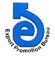 Bangladeshরপ্তানি উন্নয়ন ব্যুরোবস্ত্র বিভাগটিসিবি ভবন (দ্বিতীয় তলা) ১, কাওরান বাজার, ঢাকা-১২১৫জরিপ/পরিদর্শন প্রতিবেদন১।প্রতিষ্ঠানের নাম:মেসার্স---------------------------------------------------------------------২।ঠিকানা:(ক)কারখানা:--------------------------------------------------------------------ফোন:ফ্যাক্স:ই্-মেইল:ওয়েব সাইট:(গ)অফিস:--------------------------------------------------------------------------------------------------------------------------------------------ফোন:ফ্যাক্স:ই্-মেইল:ওয়েব সাইট:৩।প্রতিষ্ঠানের BIN:--------------------------------------------------------------------------------------------------------------------------------------------------৪।ইপিবি’র এনরোলমেনট নং(নিবন্ধিত প্রতিষ্ঠানের ক্ষেত্রে:----------------------------------------------------------------------------------------------------------------------------------------------------------৫।মনোনীত ব্যাংকের নাম ও ঠিকানা:------------------------------------------------------------------------------------------------------------------------------------------------৬।সংগঠনের শ্রেণী বিন্যাস:(প্রযোজ্য ক্ষেত্রে ∙চিহ্ন দিতে হবে)(ক)(ঙ)৭।কারখানার ধরণ:(প্রযোজ্য ক্ষেত্রে ∙ চিহ্ন দিতে হবে)(ক)(খ)কম্পোজিট কি নাঃ       হ্যাঁ/না৮।যন্ত্রপারিতর বিবরণ (সংখ্যা সহ)(ক)(ঘ)(ছ)(ঞ)(ড)(ত)(দ)অন্যান্য যন্ত্রপাতি যদি থাকেঃ     (তার বিবরণ)৯।কারখানা ভবনের ধরন:(প্রযোজ্য ক্ষেত্রে ∙ চিহ্ন দিতে হবে)(প্রযোজ্য ক্ষেত্রে ∙ চিহ্ন দিতে হবে)(ক)প্রি-ফেব্রিকেটেড/টিন সেটঃপ্রি-ফেব্রিকেটেড/টিন সেটঃ(খ)এক তলা পাকা ভবনঃএক তলা পাকা ভবনঃ(গ)বহুতল ভবন হলে ফ্লোর সংখ্যাঃবহুতল ভবন হলে ফ্লোর সংখ্যাঃ(ঘ)কারখানার জন্য ব্যবহৃত ফ্লোর সংখ্যাঃকারখানার জন্য ব্যবহৃত ফ্লোর সংখ্যাঃ(ঙ)প্রতি ফ্লোরের আয়তনঃপ্রতি ফ্লোরের আয়তনঃ(চ)সিঁড়ির সংখ্যাঃসিঁড়ির সংখ্যাঃ১০।অগ্নিনির্বাপক যন্ত্রপাতির বিরবণ:১১।কমপ্লায়েন্স কিনা:         হ্যাঁ/না (হ্যাঁ হলে বিস্তারিত বিবরণ আলাদা শিটে দাখিল করতে হবে)         হ্যাঁ/না (হ্যাঁ হলে বিস্তারিত বিবরণ আলাদা শিটে দাখিল করতে হবে)         হ্যাঁ/না (হ্যাঁ হলে বিস্তারিত বিবরণ আলাদা শিটে দাখিল করতে হবে)(ক)অফিস    :----------------------------জনঅফিস    :----------------------------জন(খ)কারখানা :-(১) দক্ষ----------------------------জন     (২) অদক্ষ-----------------জনকারখানা :-(১) দক্ষ----------------------------জন     (২) অদক্ষ-----------------জন১৩।পোশাক শিল্প প্রতিষ্ঠানের অবস্থাঃ(ক)ঘোষিত ঠিকানায় অস্তিত্বমান কি না:            (খ) অস্তিত্বশীল হলে কার্যক্রম চালূ রয়েছে কি নাঃ ঘোষিত ঠিকানায় অস্তিত্বমান কি না:            (খ) অস্তিত্বশীল হলে কার্যক্রম চালূ রয়েছে কি নাঃ ঘোষিত ঠিকানায় অস্তিত্বমান কি না:            (খ) অস্তিত্বশীল হলে কার্যক্রম চালূ রয়েছে কি নাঃ (গ)সরাসরি রপ্তানিতে নিয়োজিত কি না:            (ঘ) অস্তিত্বশীল হলে কার্যক্রম চালূ রয়েছে কি নাঃ সরাসরি রপ্তানিতে নিয়োজিত কি না:            (ঘ) অস্তিত্বশীল হলে কার্যক্রম চালূ রয়েছে কি নাঃ সরাসরি রপ্তানিতে নিয়োজিত কি না:            (ঘ) অস্তিত্বশীল হলে কার্যক্রম চালূ রয়েছে কি নাঃ ১৪।নিম্নোক্ত দলিল পত্র/কাগজপত্র হালনাগাদ নবায়নকৃত কি নাঃ(ক)ট্রেড লাইসেন্স (নং ও তারিখ):ট্রেড লাইসেন্স (নং ও তারিখ):ট্রেড লাইসেন্স (নং ও তারিখ):(খ)ই.আর.সি.(নং ও তারিখ):ই.আর.সি.(নং ও তারিখ):ই.আর.সি.(নং ও তারিখ):(গ)সংশ্লিষ্ট সমিতির সদস্য সনদ (বিজিএমইএ/বিকেএমইএ/অন্যান্যঃনং ও তারিখসংশ্লিষ্ট সমিতির সদস্য সনদ (বিজিএমইএ/বিকেএমইএ/অন্যান্যঃনং ও তারিখসংশ্লিষ্ট সমিতির সদস্য সনদ (বিজিএমইএ/বিকেএমইএ/অন্যান্যঃনং ও তারিখ(ঘ)বন্ডেড ওয়্যার হাউস লাইসেন্স (নং ও তারিখ)    :                                                        বন্ডেড ওয়্যার হাউস লাইসেন্স (নং ও তারিখ)    :                                                        বন্ডেড ওয়্যার হাউস লাইসেন্স (নং ও তারিখ)    :                                                        (ঙ)ফায়ার  সনদ (নং ও তারিখ)                        :                            ফায়ার  সনদ (নং ও তারিখ)                        :                            ফায়ার  সনদ (নং ও তারিখ)                        :                            (চ)ফায়ার  ইন্স্যুরেন্স (নং ও তারিখ)                   :                            ফায়ার  ইন্স্যুরেন্স (নং ও তারিখ)                   :                            ফায়ার  ইন্স্যুরেন্স (নং ও তারিখ)                   :                            (ছ)টি. আই.এন (নং ও তারিখ)                         :                            টি. আই.এন (নং ও তারিখ)                         :                            টি. আই.এন (নং ও তারিখ)                         :                            (জ)ভ্যাট নিবন্ধন নং                                       :                            ভ্যাট নিবন্ধন নং                                       :                            ভ্যাট নিবন্ধন নং                                       :                            (ঝ)বিনিয়োগ বোর্ড/ইপিজেড কর্তৃক জারীকৃত নিবন্ধন পত্র    (নং ও তাখির)                                                 :                            বিনিয়োগ বোর্ড/ইপিজেড কর্তৃক জারীকৃত নিবন্ধন পত্র    (নং ও তাখির)                                                 :                            বিনিয়োগ বোর্ড/ইপিজেড কর্তৃক জারীকৃত নিবন্ধন পত্র    (নং ও তাখির)                                                 :                            (ঞ)সংঘ ম্মারক ও সংঘ বিধি (যে ক্ষেত্রে প্রযোজ্য)              :সংঘ ম্মারক ও সংঘ বিধি (যে ক্ষেত্রে প্রযোজ্য)              :সংঘ ম্মারক ও সংঘ বিধি (যে ক্ষেত্রে প্রযোজ্য)              :(ট)অন্যান্য (যদি থাকে):অন্যান্য (যদি থাকে):অন্যান্য (যদি থাকে):১৫।ব্যুরোর তদন্তকারী কর্মকর্তা কৃর্তৃক পূরণীয়:(ক)নীট পণ্যের ক্ষেত্রে এইচ এস কোড……………………………………………….নীট পণ্যের ক্ষেত্রে এইচ এস কোড……………………………………………….নীট পণ্যের ক্ষেত্রে এইচ এস কোড……………………………………………….(খ)ওভেন পণ্যের ক্ষেত্রে এইচ এস কোড…………………………………………….ওভেন পণ্যের ক্ষেত্রে এইচ এস কোড…………………………………………….ওভেন পণ্যের ক্ষেত্রে এইচ এস কোড…………………………………………….(গ)স্যুয়েটার পণ্যের ক্ষেত্রে এইচ এস কোড…………………………………………….স্যুয়েটার পণ্যের ক্ষেত্রে এইচ এস কোড…………………………………………….স্যুয়েটার পণ্যের ক্ষেত্রে এইচ এস কোড…………………………………………….(ঘ)হোম টেক্সটাইল পণ্যের ক্ষেত্রে এইচ এস কোড………………………………………..হোম টেক্সটাইল পণ্যের ক্ষেত্রে এইচ এস কোড………………………………………..হোম টেক্সটাইল পণ্যের ক্ষেত্রে এইচ এস কোড………………………………………..(ঙ)ফেব্রিক্স পণ্যের ক্ষেত্রে এইচ এস কোড………………………………………..........ফেব্রিক্স পণ্যের ক্ষেত্রে এইচ এস কোড………………………………………..........ফেব্রিক্স পণ্যের ক্ষেত্রে এইচ এস কোড………………………………………..........(চ)ইয়ার্ণ এর ক্ষেত্রে এইচ এস কোড………………………………………..........ইয়ার্ণ এর ক্ষেত্রে এইচ এস কোড………………………………………..........ইয়ার্ণ এর ক্ষেত্রে এইচ এস কোড………………………………………..........১৬।মন্তব্য:(নাম ও স্বাক্ষর)প্রতিষ্ঠানের মালিক/ব্যবস্থাপনা পরিচালক/পরিচালক/মহা-ব্যবস্থাপক(নাম ও স্বাক্ষর)প্রতিষ্ঠানের মালিক/ব্যবস্থাপনা পরিচালক/পরিচালক/মহা-ব্যবস্থাপক(নাম ও স্বাক্ষর)তদন্তকারী, ইপিবি(নাম ও স্বাক্ষর)তদন্তকারী, ইপিবি(নাম ও স্বাক্ষর)সহকারী পরিচালক ও দলনেতা, ইপিবি।